Meeting AgendaReports:
Publicity: Paul/Chan

Background informational document produced.  Need to get to Kay.
Need work on the Website.

Need to get visibility on who has signed up for the Boot Camp.

Areas of Participation form review

Use Integrated Application instead of demo terminology

Form posted- All vendors should use check-out/check-in and complete their entries prior to the end of May.
SCL Group: Christoph, Bruce – to assist and move the activity along.

Need ICT vendors to participate in this group.

Next meeting on May 17th 4 PM CEST.

Decision:  IEDs will have unique names throughout the IOP system.
Time Sync: BernhardEstablished GOOGLE group, time sync folder on sharepoint, old test cases have been copied.Established a mission statement:  61850-9-3 and c37.238 focus and interoperability for them.  Provide a test bed for people from the integrated application to debug problem implementations.

Need to get the layout of the room to Window.  Kay to get the layout.

Next meeting Weds May 24.Draft of test cases available and posted.Will be adding MIB testing. Not many implementations support MIBs.  Still waiting.GPS Repeater for Integrated Application.Need to add tests for mixed 61850-9-3 and C37.238:2017For devices needing GPS input, they must be able to operate with no antenna current draw (more precise wording is going to be provided).From meeting 2017-04-13Test cases from 2015 IOP reviewedNew topics:GPS Security (Spoofing, Jamming)HSR & PRP in combination with PTPGLONASS simulationLeap second handling in IEC 61850 ED 2.1 – Move to integrated application testingGPS Repeater may need to be over coax.Equipment – still in need for suppliers for transparent clocksAgreement reached that everybody submits what equipment will brought to IOP – Bernhard to send out questionnaireKey finding: October is closer than one might thinkHerb to check on GPS Repeater.R-GOOSE: Herb

Participants:  Triangle, SISCO, GE, CISCO, Vizimax

Infrastructure vendors to be determined.

Preliminary R-GOOSE test cases posted.  Need Firewall vendor input (CISCO, Palo Alto will provide).
Security: Herb , Frances, Joel, Ralph, ABB

Started working towards test cases (Client/Server cases posted).  Next meeting is
this Friday.

May 19th 10 AM EST is the next meeting.

Tony to round up firewall and router vendors.Palo Alto – in contact, evaluating participationCISCO – will participateSiemens RuggedCom – will participateSEL – Amandeep to checkBelden/ Hirschmann - BernhardNovaTech  -- will participateGPS Inputs for devices and clocksFor devices needing GPS input, they must be able to operate with no antenna current draw (more precise wording is going to be provided).Integrated Application and Test Cases
Need to find an infrastructure lead.Discuss remote file access purposes (security related)Settings Group Test casesResiliency of GOOSE publishers (maybe from SCADA publisher)Comments on Integrated Application set-up to Jun by 2017-04-24.1 SCT vendor per bay.  SCT vendors will provide a resource to perform the bay/substation engineering task in advance of the IOP and during the IOP.Grid Software – will generate SSD for the Integrated ApplicationHelinksKalkitech(ABB (under discussion), Schneider (under discussion), Siemens, Efacec (under discussion) need more information).
Software has been developed to allow exchange of GOOSE over the Internet.  The software has been posted at: http://iec61850.ucaiug.org/2017IOP-NOrleans/IOP%20Documents/GOOSE%20to%20GOOGLE%20Bridge%20(AS-IS%20Software)/XMPPBridge.zip

GoogleTalk was found to have performance problems and OOD packet delivery (non-conformant to XMPP).  New software being tested using MQTT.  May be looking for somebody to host the MQTT broker.  Triangle Microworks has set up hosting but performance issues are still being evaluated.  Initial latency measurements are worse than GOOGLETalk, but has no dropped messages. 


Decision:  Since GOOGLE Talk has service drop outs, the MQTT version should be used.  Instructions and revised software is posted.  Triangle Microworks has provided a publically available MQTT broker located at: 45.20.211.173
High Level Use cases and Abstract Test Cases (coordinated by Joel)

See the following folder: http://iec61850.ucaiug.org/2017IOP-NOrleans/IOP%20Documents/General%20Integrated%20Demo%20Information/Test%20procedure%20drafts
Joel will put together a matrix of the ACSI services tested.
Boot Camp: Herb

People interested in being instructors should send email to herb@sisconet.com and also provide an indication of what they would like to present based upon the current outline.

Meeting of “instructors” scheduled for  May 1st.

LogisticsURL for IOP Site: http://iec61850.ucaiug.org/2017IOP-NOrleans/default.aspxEmail Exploder: iec-61850-iop-2017@googlegroups.comBoot Camp: October 13-14IOP:  Setup:  October 14, Testing October 15-19Hotel:   New Orleans Downtown Marriot at the Convention Center
 	859 Convention Center Blvd
 	New Orleans, LA  70130
 	Phone: 504-613-2888   web:  http://www.marriott.com/hotels/fact-sheet/travel/msymc-new-orleans-downtown-marriott-at-the-convention-center/IOP Reservation Link: https://aws.passkey.com/go/UCAIOP (room rate $189 + tax/night)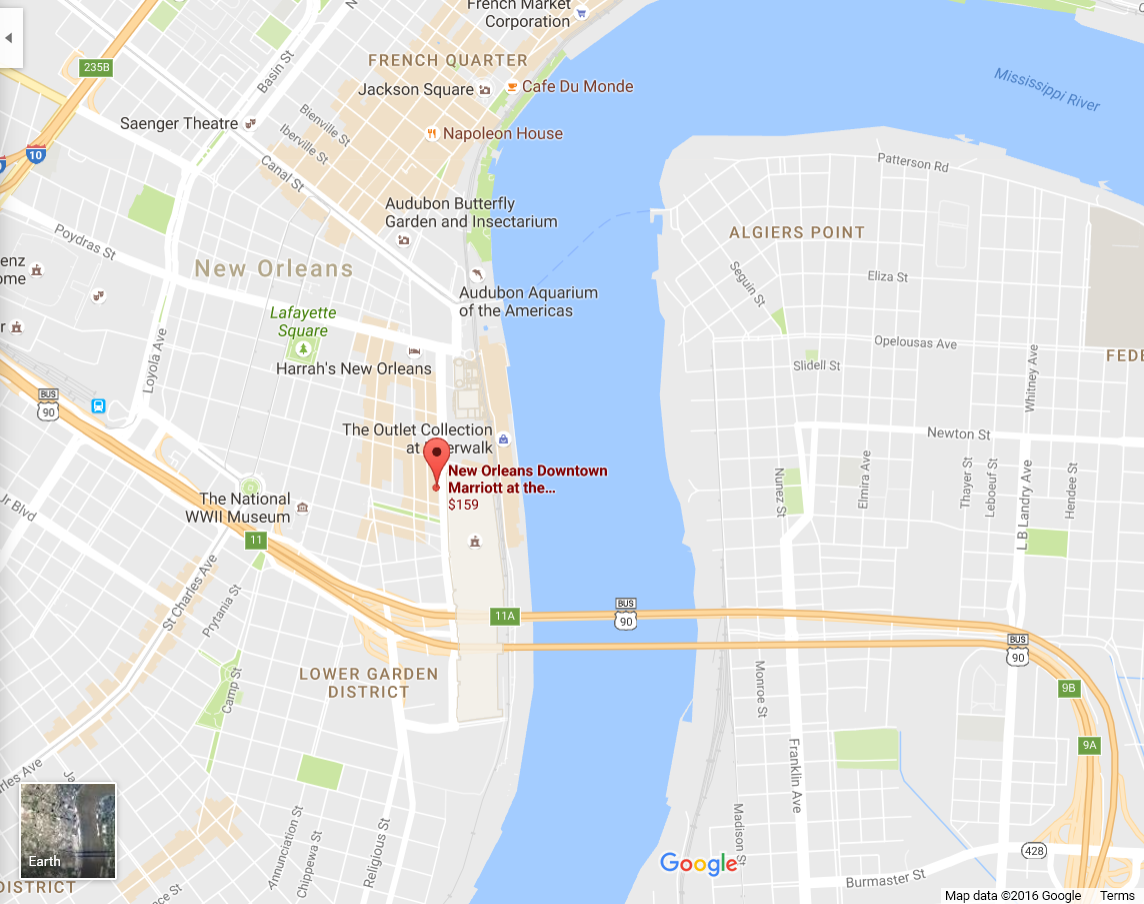 Participation fees:Participation fees are due by July 1st.

Individual fees can vary after.

Kay will check on hotel cut-off - June.Boot Camp fees and logistics:The Boot Camp has the ability to provide training for 30-40 people.  Reservations are first come and will be based upon payment of a registration fee of $250.WG10 Meetings will be held at Entergy (October 23-27).  Entergy is located at:Entergy
639 Loyola Ave
New Orleans, LA 70113Known Participants and WitnessHold OverIntroduction
Discuss philosophy of testing for this IOP –Integrated applicationMultiple Bays with IEDs and HMIsCommunication inter and intra baysProcess bus with multiple Merging unitsMultiple grandmastersLSVS/LGOSMod/Beh TestingTesting isolation and field testingApplication possibilitiesTransfer Trip Zone1->Zone 2Breaker Fail (similar to Cigre)ED2<->ED1 IOP (maybe have a separate bay for ED1 devices?)SCADA/Gateway (e.g. IEC 61850-90-2 and IEC 61850-7-1) 90-5/Synchrophasor testingNERC/CIP perimeter testing last two days?HSR/PRPJun (Doble), Joel Greene, Herb to come up with high level constructs.Sub-testing areasTime Sync (Chan to liaison with IEEE ICAP)NERC/CIP (Herb and Scott, Chan to add user input)Firewall/Router SCL (may not be needed if integrated application is good enough)RGOOSEMarketingEntergy to put press release together – Chan to leadEPRI will also socializeWhat do we want to do with Press attending/reporting on the IOP?
Questions to discussDiscuss people being added to the group that have little or no intent to participate or witness (call them lurkers for now).

So accept “lurkers” until they become disruptive.
Boot Camp Agenda and lead. – Herb to organize.
Students – Chan to work on scholarship application form.  Kay to work out a mechanism to accept corporate donations to a scholarship fund for students.  Companies that contribute to the fund get to review and accept the students.  Companies should send candidate universities and professor contact information to Chan. Companies that decide that they want certain universities/students present need to indicate that and donate to the fund.Network Infrastructure testingNIST set of questions from January 18, 2017Who is bringing clocks…61850-9-3 and C37.238 2011. C37.238 2017 a possibility.External determination Time Inaccuracy – yes it will be testedHoldover testing – probably yesNIST to provide detail about usage of IOP Information desire.Kay will check about government rate in our block or rooms.SCL Testing Testing Ideas
Is it possible to mention explicitly test cases including ENTSO-E requirements on SCL: information exchange between functions ; virtual IEDs ; telecommunication network configuration; ...  This is of course depending on the WG10 and Jörg TF progress but there are probably already some possibilities ...
Time Sync TestingWill be facilitated by Bernhard Baumgartner (bernhard.baumgartner@omicron-lab.com).Action ItemsItemResponsible PeopleEstimated Comp“Submitted”IED Isolation for maintenance and testing in the fieldHerb Falk
Andreas Klien YesIED ReplacementBruce Muschlitz10-03-2017YesIED Addition to BayVladen17-03-2017YesIED Failure/power downMichael Haecker10-03-2017YesClock Failure – Station BusPeter Pfisterer (TUV-SUD)YesNetwork FailureBruce Muschlitz10-03-2017YesMerging Unit FailureDean31-03-2017YesEAP/FailureHerb, Chan/IT17-03-2017YesClock Failure – Process BusPeter Pfisterer YesCyber Intrusion of GOOSEHerb Falk17-03-2017YesReporting to SCADA MastersMark and Ursla – Copadata12-04-2017YesSOE Testing (Logging)Vladan12-04-2017YesSecurity Event Monitoring (Syslog, SNMP, IEC 62351-7)Frances, Herb12-04-2017In progress as part of security test casesSecure IEC 61850 MMSJoel, Ralph, Herb12-04-2017In progress as part of security test casesLeap Second Test (Based upon 2.1)
PTP and SNTPHerb and JoelClock/GPS Time DiscontinuityHerb and JoelSettings GroupMatrix of ACSI Services Covered – email: jgreene@trianglemicroworks.comJoelOngoing until all test cases are complete.UCA Members (USD)Non-member(USD)CommentsParticipating Company$ 6,500  $ 8,000  Includes one Individual if staying at the IOP hotelIndividual Staying at the IOP Hotel$ 1,000$ 1,350For non-members, the fee includes UCA membership.Individual not staying at the IOP Hotel$ 2,000$ 2,350For non-members, the fee includes UCA membership.Participating CompaniesABBABBArcInfoArcInfoCISCOCISCOCopadataCopadataDobleDobleEfacecEfacecGE-AlstomGE-AlstomGENTECGENTECGrid SoftwareGrid SoftwareKalkitechKalkitechNovaTechNovaTechNRECNRECOMICRONOMICRONOSIIOSIIReinhausenReinhausenRTDSRTDSSchneiderSchneiderSchweitzerSchweitzerSiemensSiemensSISCOSISCOSprecher-automationSprecher-automationSubnet SolutionsSubnet SolutionsToshibaToshibaTriangle MicroworksTriangle MicroworksVizimaxVizimaxWitnessing CompaniesAmprionBPACenterPoint EnergyCEPRIComEdConEdDNV/GLEandisEDFEntergyEntso-e/EliaEPRIHydro QuebecIt4powerNational GridNERCNISTNYPAReliability FirstSCESWECOTescoTÜV SÜDUCACreation
DateItemNeeded
 byClosed17-11-2016Everybody who doesn’t have UCA IDs, get them and send them to Herb.17-11-2016 Jun, Joel, and Herb to start high level discussions on integrated testing. Joel to take the lead. Joel to schedule the first meeting.10-02-201717-11-2016Need leads for Time Sync area (Omicron to check and respond if they still want to lead)15-12-201621-11-201617-11-2016Scott and Herb to work out high level concepts for NERC/CIP14-12-201617-11-2016Chan to lead user use case development17-11-2016Chan and Paul to lead on the socialization and marketing for the IOP.09-02-2017Participants need to declare number and type of equipment and LN capability that they intend to bring.  Delay in submitting this may result in not being included in the integrated application.  Looking for transformer diff, Blocking scheme, breaker failure, transfer trip, line differential, line distance, POTT, etc… April 15, 2017Complete09-02-2017Fix Witness resource page – Bruce.